الجمهورية الجزائرية الديمقراطية الشعبيةوزارة التعليم العالي والبحث العلمي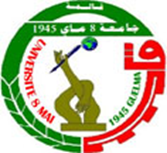 جامعة 8 ماي 1945 قالمةكلية الآداب واللغاتقسم اللغة والأدب العربيالرقم : .......... /ج.ق.ك.آ.ل/2023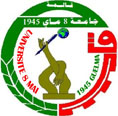                                                   إلى السيد مدير: .................................الموضوع : طلب تربص تطبيقي للطلبةالسيد المدير:  في إطار برنامج التكوين لطلبة قسم اللغة والأدب العربي بكلية الآداب واللغات للحصول على شهادة الماستر (ل م د).تخصص : .................................................................................فإن الطالب(ة): ..........................................................................الحامل لرقم التسجيل: ...................................................................والمسجل في السنة: .................................................،  مطالب(ة) بإجراء تربص في الوسط المهني لإنجاز أعمال نهاية الدراسة للسنة الجامعية 2022/2023.في هذا الإطار نرجو من سيادتكم السماح للطالب(ة) بالاستفادة من المعلومات المتواجدة بمؤسستكم حسب ما تسمح به إمكانياتكم.كما أن الطالب(ة) مجبر(ة) على احترام القانون الداخلي لمؤسستكم.نولي اهتماما كبيرا للعناية التي سوف تولونها للموضوع.تقبلوا منا سيادة المدير خالص عبارات التقدير والاحترام والشكر.                                                                                       قالمـــــــة  في : رأي وتأشيرة الهيئة المستقبلة                                                                 رئيس القسم